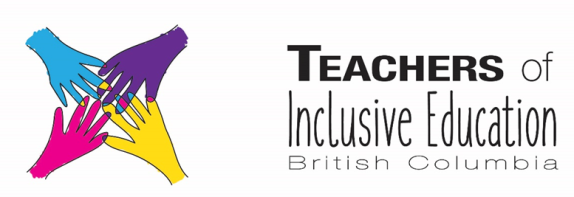                                                         EXECUTIVE COMMITTEE                                                       CANDIDATE APPLICATION                                                   2017-2018Name: ___________________________     Position/Title: _____________________  School(s)): ____________________________School Phone: ____________________   District: ______________________________Home Address: _________________________________________________________Home Phone: _____________________  Cell Phone: ___________________________Email Address: _________________________________________________________I am a candidate for the following elected TIE-BC (2-year) Position(s):President  _______               Vice President _______           Member-At-Large  _______And/Or: I wish to be considered for an appointed (1 year) position _______My candidacy is supported by:Name: _______________________________________________________District: ______________________________________________________Home Phone: ______________________   Cell Phone: __________________Email Address(es) _________________________________________________In addition to performing the tasks of the position, each TIE-BC Executive member is assigned other job responsibilities and serves as a member of several committees.  Please list, in priority order, all Executive jobs and committees of interest to you. Outline relevant previous experiences or interests. (You may use the back of this form.)_______________________________________________________________________At the AGM you will be requested to give a brief oral presentation (1-2 minutes) outlining your qualifications for the position.